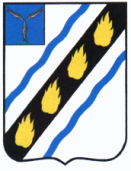 ПУШКИНСКОЕ МУНИЦИПАЛЬНОЕ ОБРАЗОВАНИЕСОВЕТСКОГО МУНИЦИПАЛЬНОГО РАЙОНАСАРАТОВСКОЙ ОБЛАСТИСОВЕТ ДЕПУТАТОВ (первого созыва)Р Е Ш Е Н И Еот  27.06.2019 №77 р.п. ПушкиноОб утверждении  Положения о порядке управления и распоряжения имуществом, находящимся в собственности Пушкинского муниципального образования Советского муниципального района Саратовской области На основании и в соответствии с Гражданским кодексом Российской Федерации, Федеральным Законом от  г. № 131-ФЗ «Об общих принципах организации местного самоуправления в Российской Федерации»,  Федеральным законом от  г. № 161-ФЗ «О государственных и муниципальных унитарных предприятиях», Федеральным законом от  г. № 178-ФЗ «О приватизации государственного и муниципального  имущества», Уставом  Пушкинского муниципального образования, Совет депутатов Пушкинского  муниципального образования РЕШИЛ: 1. Утвердить Положение о порядке управления и распоряжения имуществом, находящимся в собственности Пушкинского муниципального образования Советского муниципального района Саратовской области согласно приложению. 2. Признать утратившими силу:- решение Совета депутатов Пушкинского муниципального образования  от 31.03.2010  № 115  «Об утверждении  Положения о порядке управления и распоряжения имуществом, находящимся в собственности Пушкинского муниципального  образования Советского муниципального района Саратовской области»( от 24.12.2010 № 165, от 24.06.2011 № 201, от 28.04.2016 № 168);- решение Совета  депутатов Культурского  муниципального образования от 25.09.2006 № 45 «Об утверждении Положения о порядке управления и распоряжения имуществом, находящимся в  собственности Культурского   муниципального образования Советского  муниципального района Саратовской области» (с изменениями от 24.06.2011 № 167, от 24.06.2016 № 131);- решение Совета  депутатов Наливнянского  муниципального образования от 24.12.2010 № 127 «Об утверждении Положения о порядке управления и распоряжения имуществом, находящимся в  собственности Наливнянского  муниципального образования Советского  муниципального района Саратовской области» (с изменениями от 27.04.2012 № 193).3. Настоящее  решение  вступает  в  силу  со дня официального  опубликования (обнародования)  в  установленном  порядке.Глава Пушкинского муниципального образования 			 	                           Г.А. Попова Приложение к решениюСовета депутатов Пушкинского муниципального образованияот 27.06.2019 № 77ПОЛОЖЕНИЕо порядке управления и распоряжения имуществом, находящимся в собственности Пушкинского муниципального образования Советского муниципального района Саратовской области1. Общие положения	Настоящее Положение разработано на основании и в соответствии с Гражданским кодексом Российской Федерации, Федеральным Законом от  г. № 131-ФЗ «Об общих принципах организации местного самоуправления в Российской Федерации»,  Федеральным законом от  г. № 161-ФЗ «О государственных и муниципальных унитарных предприятиях», Федеральным законом от  г. № 178-ФЗ «О приватизации государственного и муниципального  имущества», Уставом  Пушкинского  муниципального образования и регулирует порядок управления и распоряжения имуществом, находящимся в собственности муниципального образования.	Настоящее положение не регулирует порядок  управления и распоряжения объектами муниципального жилищного фонда, за исключением порядка их приобретения в муниципальную собственность и возмездного отчуждение.2. Разграничение компетенции по управлению и распоряжениюмуниципальным имуществом.2.1. Совет депутатов муниципального образования (далее – Представительный орган) в соответствии с Уставом муниципального образования принимает нормативные акты, устанавливающие обязательные правила по вопросам местного значения, связанным с порядком владения, пользования, управления и распоряжения имуществом, находящимся в собственности муниципального образования, в т.ч. с порядком и общими условиями приватизации муниципального имущества.2.2. Представительный орган принимает решения:- об установлении порядка и условий приватизации муниципального имущества;- о возмездном (приватизации) и безвозмездном отчуждении  муниципального имущества, в т.ч. приватизации имущественных комплексов муниципальных унитарных предприятий, внесения недвижимого муниципального имущества в качестве вклада в уставные капиталы открытых акционерных обществ;- о возмездном и безвозмездном приобретении недвижимого имущества в собственность муниципального  образования, в том числе безвозмездного приобретения объектов жилищного фонда;- о передаче недвижимого муниципального имущества в залог;- о передаче недвижимого муниципального имущества в безвозмездное пользование, доверительное управление физическим лицам и юридическим лицам иных (немуниципальных) форм собственности;- об установлении порядка принятия решений о создании, реорганизации и ликвидации муниципальных  предприятий и муниципальных учреждений;- о согласовании создания, реорганизации и ликвидации муниципальных учреждений и иных юридических лиц на базе муниципального имущества;- об установлении базовых ставок арендной платы, установлении порядка определения и внесения арендной платы за муниципальное имущество;- о регулировании цен и тарифов на товары, работы и услуги  муниципальных унитарных  предприятий и муниципальных учреждений, отнесенных Положением о порядке регулирования цен и тарифов на товары, работы и услуги муниципальных унитарных предприятий и муниципальных учреждений к услугам общемуниципального значения;- о безвозмездной передаче религиозным организациям имущества религиозного назначения, находящегося в муниципальной собственности.Представительный орган осуществляет иные полномочия по вопросам управления, использования и распоряжения муниципальным  имуществом в соответствии с законодательством Российской Федерации, законодательством Саратовской области, Уставом Пушкинского муниципального образования и настоящим Положением.2.3. В компетенции  администрации Пушкинского муниципального образования (далее –  администрация) находится решение вопросов:- о возмездном и безвозмездном приобретении и отчуждении движимого муниципального имущества;- о передаче муниципального имущества в хозяйственное ведение или оперативное управление;- о передаче в аренду муниципального имущества, при  этом администрация выступает арендодателем муниципального имущества;- о передаче в залог движимого муниципального имущества (за исключением оборотных средств, закрепленных за муниципальными предприятиями и муниципальными учреждениями соответственно на праве хозяйственного ведения или оперативного управления);- о передаче в аренду имущественных комплексов муниципальных унитарных предприятий и муниципальных учреждений;- о передаче муниципального движимого имущества в безвозмездное пользование, доверительное управление физическим и юридическим лицам;- о передаче муниципального недвижимого имущества в безвозмездное пользование муниципальным  унитарным предприятиям и учреждениям;- о создании, реорганизации и ликвидации муниципальных унитарных предприятий (далее по тексту - предприятия) и муниципальных учреждений (далее по тексту - учреждения) и иных юридических лиц на базе муниципального имущества по предварительному согласованию с Представительным органом;- об утверждении порядка учета муниципального имущества, порядка формирования и ведения Реестра муниципальной собственности;- ведет Реестр муниципальной собственности;- о регулировании цен и тарифов на товары, работы и услуги  муниципальных  предприятий и муниципальных учреждений, не отнесенные Положением о порядке регулирования цен и тарифов на товары, работы и услуги муниципальных предприятий и муниципальных учреждений к услугам общемуниципального значения;- об установлении порядка закрепления муниципального имущества на праве хозяйственного ведения и на праве оперативного управления, порядка изъятия из хозяйственного ведения и оперативного управления неиспользуемого, нерационально используемого или используемого не по назначению муниципального имущества;- об определении  порядка списания муниципального имущества (основных средств);- об утверждении порядка передачи муниципального имущества в залог;- об утверждении порядка передачи муниципального имущества в доверительное управление;- об установлении порядка заключения трудовых договоров (контрактов) и оплаты труда руководителей муниципальных предприятий и муниципальных учреждений;- осуществляет контроль за законностью заключения и исполнения договоров аренды муниципального имущества, в т.ч. заключаемых муниципальными предприятиями в отношении имущества, закрепленного за ними на праве хозяйственного ведения;- осуществляет контроль за своевременностью и полнотой поступлений в местный бюджет арендных платежей от сдачи в аренду муниципального имущества;- выступает организатором торгов (аукционов, конкурсов) по продаже муниципального имущества и по продаже права на заключение договора аренды муниципального имущества;- осуществляет контроль за использованием по назначению и сохранностью муниципального имущества, закрепленного за муниципальными предприятиями и муниципальными учреждениями на правах хозяйственного ведения или оперативного управления, а также переданных в установленном порядке в аренду (пользование, доверительное управление) иным лицам;- проводит инвентаризацию муниципального имущества, закрепленного на праве хозяйственного ведения и оперативного управления за муниципальными предприятиями и учреждениями на основании постановления  администрации;- не реже одного раза в год проводит анализ финансово-хозяйственной деятельности муниципальных предприятий и муниципальных учреждений;- об установлении порядка формирования и опубликования плана передачи религиозным организациям имущества религиозного назначения, находящегося в муниципальной собственности.2.4. При выявлении правоохранительными органами, налоговой инспекцией или другими контролирующими государственными органами нарушений в деятельности предприятия (учреждения), а также в случаях поступления частного определения суда, относящегося к финансово-хозяйственной деятельности предприятия (учреждения), администрация проводит внеочередные проверки.2.5. Администрация  вправе, при необходимости, истребовать  отчеты от  руководителей предприятий (учреждений) о результатах хозяйственной деятельности и использовании муниципального имущества, закрепленного за ними на праве хозяйственного ведения или оперативного управления, уведомив об этом руководителя не менее чем за 2 недели до срока предоставления отчета.Администрация осуществляет иные полномочия по вопросам управления, использования и распоряжения муниципальным  имуществом в соответствии с нормативными правовыми актами Представительного органа и настоящим Положением.3. Порядок создания (реорганизации, ликвидации) муниципальных  унитарных предприятий  и распоряжения имуществом муниципальных предприятий3.1. Решение о создании, реорганизации и ликвидации муниципального предприятия принимает администрация по предварительному согласованию с Представительным органом.3.2. Учредителем муниципальных предприятий от имени муниципального образования выступает администрация Пушкинского муниципального образования.3.3. Устав муниципальных предприятий разрабатывается администрацией и утверждается Постановлением администрации.Дополнения и изменения в Устав утверждаются Постановлением администрации.3.4. Имущество муниципального предприятия формируется за счет муниципального имущества, которое закрепляется за предприятием на праве хозяйственного ведения,  доходов от его деятельности и  иных  не противоречащих законодательству источников. Решение о закреплении муниципального имущества за предприятием на праве хозяйственного ведения принимает администрация. Имущество за предприятием закрепляется путем заключения Договора о закреплении муниципального имущества на праве хозяйственного ведения. Предприятие распоряжается закрепленным за ним имуществом исключительно в соответствии с целевым назначением имущества, определенным при его передаче, Уставом предприятия и договором о закреплении имущества на праве хозяйственного ведения.3.5. Отчуждение недвижимого  имущества, закрепленного за предприятием на праве хозяйственного ведения, в т.ч. внесение в качестве вклада в уставные капиталы иных юридических лиц иной формы собственности, производится исключительно по решению Представительного органа. Отчуждение оборудования, транспортных средств, другого имущества, числящегося в основных и оборотных средствах (за исключением объектов недвижимости) предприятия производится  на основании постановления  администрации.3.6. Предприятие вправе осуществить сделку залога имущества, закрепленного за предприятием на праве хозяйственного ведения.Залог недвижимого имущества (ипотека) может быть осуществлен исключительно по решению Представительного органа. Залог движимого и иного имущества, закрепленного за предприятием (за исключением оборотных средств) осуществляется на основании постановления  администрации.3.7. Обмен имуществом между муниципальными предприятиями (учреждениями) может быть совершен в порядке, предусмотренном действующим законодательством Российской Федерации, на условиях производственно-хозяйственной целесообразности и взаимной выгоды  на основании Постановления администрации. 3.8. Осуществление сделок, связанных с получением и предоставлением займов, поручительств, получением банковских гарантий, с иными обременениями, уступкой требований, а также заключение договоров простого товарищества, если предметом сделки является муниципальное имущество, производится с согласия  администрации.3.9. Сдача в аренду муниципального движимого и недвижимого имущества, закрепленного за предприятием на праве хозяйственного ведения, производится предприятием с согласия  администрации (независимо от срока сдачи в аренду).3.10. Внесение предприятием вклада (за исключением объектов недвижимости) в уставные капиталы иных юридических лиц немуниципальной формы собственности производится по письменному согласованию с  администрацией.3.11. Использование прибыли предприятия на приобретение основных средств, собственное капитальное строительство, на пополнение оборотных средств производится предприятием самостоятельно в соответствии с действующим законодательством и Уставом предприятия.3.12. В случаях использования муниципального имущества с нарушением целевого назначения, установленных правил распоряжения им, администрация вправе предпринять меры по изъятию у предприятия данного имущества. Порядок изъятия неиспользуемого (излишнего), нерационально используемого или используемого не по назначению муниципального имущества, закрепленного на праве хозяйственного ведения за предприятием, устанавливается Постановлением администрации.3.13. Администрация ведет Реестр имущественных комплексов предприятий. Пообъектный и номенклатурный учет имущества предприятий муниципальной собственности ведется на самом предприятии с отражением результатов учета и движения на балансе предприятия.3.14. Списание имущества предприятия производится в следующем порядке:- предприятием по согласованию с администрацией в отношении имущества, числящегося в оборотных средствах предприятия, а также малоценного и быстроизнашивающегося инвентаря и инструментов, а также основных средств (за исключением объектов недвижимости, транспортных средств и техники), выработавших полный амортизационный срок, согласно утвержденным  нормам амортизации;-  исключительно по решению  администрации в отношении прочих основных средств (в т.ч. недвижимости, транспортных средств и техники).3.15. В целях осуществления контроля за использованием по назначению и сохранностью имущества, закрепленного за муниципальными предприятиями на праве хозяйственного ведения,  глава администрации назначает проведение документальной проверки и инвентаризацию. 	Аудиторские проверки финансово-хозяйственной деятельности предприятия осуществляются на основании решения  администрации.3.16. Структура и штатное расписание предприятия утверждаются руководителем предприятия по согласованию с Администрацией.3.17. Администрации при осуществлении прав собственника предприятия не вправе вмешиваться в его хозяйственную деятельность, кроме случаев, предусмотренных законодательством Российской Федерации, настоящим Положением и Уставом предприятия.4. Порядок создания (реорганизации, ликвидации) и  распоряжения имуществом муниципального учреждения.4.1. Решение о создании, реорганизации и ликвидации муниципального учреждения принимает администрация по предварительному согласованию с Представительным органом.4.2. Учредителем муниципальных учреждений выступает Администрация. Устав муниципального учреждения разрабатывается учредителем и утверждается постановлением администрации. Дополнения и изменения в Устав утверждаются Постановлением администрации.4.3. Имущество за муниципальным учреждением закрепляется администрацией по договору о закреплении муниципального имущества на праве оперативного управления.Учреждение не вправе отчуждать или иным способом распоряжаться закрепленным за ним имуществом и имуществом, приобретенным за счет средств, выделенных ему по смете.4.4. Администрация в отношении закрепленного за учреждением на праве оперативного управления имущества  вправе изъять лишнее, неиспользуемое, либо используемое не по назначению имущество и распорядиться им в соответствии с настоящим Положением.4.5. Списание имущества учреждения производится:- учреждением по согласованию с учредителем в отношении имущества, числящегося в оборотных средствах учреждения, а также малоценного и быстроизнашивающегося инвентаря и инструментов, выработавших полный амортизационный срок, согласно утвержденным  нормам амортизации;-   по решению администрации в отношении основных средств (в т.ч. недвижимости, транспортных средств и техники).4.6. Передача (обмен) муниципального имущества, относящегося к основным средствам, закрепленного на праве оперативного управления за муниципальным учреждением, другому муниципальному учреждению, предприятию, производится по решению  Администрации.Передача (обмен) муниципального имущества, относящегося к малоценным предметам, от одного муниципального учреждения, другому муниципальному учреждению, предприятию, производится самим учреждением по согласованию с  администрацией Пушкинского муниципального образования.4.7. Структура и штатное расписание муниципального учреждения утверждается учредителем.4.8. В случаях использования муниципального имущества с нарушением целевого назначения, установленных правил распоряжения им, администрация вправе предпринять меры по изъятию у учреждения данного имущества на основании распоряжения   администрации.Порядок изъятия неиспользуемого (излишнего), нерационально используемого или используемого не по назначению муниципального имущества, закрепленного на праве оперативного управления за муниципальным учреждением, устанавливается  администрацией.5. Порядок найма, заключения трудового договора и осуществления обязанностей руководителя муниципального предприятия (учреждения).5.1. Порядок назначения и освобождения от должности руководителя муниципального предприятия (учреждения) и заключения с ним трудового договора определяется  администрацией в соответствии с действующим законодательством Российской Федерации.5.2. Руководитель предприятия (учреждения) назначается на должность и освобождается от должности Учредителем.5.3. Трудовой договор с руководителем муниципального предприятия заключает, изменяет и расторгает в установленном  порядке Учредитель. Трудовой договор с руководителем муниципального учреждения заключает, изменяет и расторгает в установленном порядке учредитель. Условия договора с руководителем муниципального учреждения подлежат обязательному согласованию с  администрацией.Изменения и дополнения в трудовой договор вносятся по инициативе учредителя, руководителя муниципального предприятия (учреждения) путем заключения дополнительного соглашения к договору.Договор с руководителем предприятия (учреждения) заключается в двух экземплярах, которые хранятся у руководителя и  у Учредителя. Все экземпляры договора обладают равной юридической силой.5.4. Должностной оклад руководителю муниципального предприятия (учреждения) устанавливается Постановлением  администрации в соответствии с Положением об оплате труда руководителей муниципальных  предприятий и муниципальных учреждений, утверждаемым Постановлением администрации.5.5. Руководитель муниципального унитарного предприятия (учреждения) действует от имени предприятия (учреждения) без доверенности, в том числе представляет его интересы, совершает в установленном порядке сделки от имени предприятия (учреждения), осуществляет прием на работу работников предприятия (учреждения), заключает с ними, изменяет и прекращает трудовые договоры, издает приказы, выдает доверенности в порядке, установленном законодательством.5.6. Глава администрации вправе заслушивать отчет руководителя предприятия (учреждения) о результатах хозяйственной деятельности предприятия (учреждения), уведомив об этом руководителя не позднее, чем за две недели до намеченного срока. Руководитель предприятия (учреждения) обязан отчитываться перед балансовой комиссией Администрации не реже 1-го раза в год по утвержденным формам.5.7. Руководитель предприятия (учреждения) несет в установленном законом порядке ответственность за убытки, причиненные муниципальному предприятию  (учреждению) его виновными действиями (бездействием), в том числе в случае утраты имущества предприятия.6. Порядок и условия аренды муниципального имущества.6.1. В аренду могут быть сданы находящиеся в муниципальной собственности: земельные участки; здания, строения, сооружения, нежилые помещения; иное имущество, находящееся в собственности Пушкинского муниципального образования.6.2. Заключение договоров аренды объектов муниципальной собственности Пушкинского муниципального образования, за исключением случаев, предусмотренных действующим законодательством, может быть осуществлено только по результатам проведения конкурса или аукциона на право заключения таких договоров.6.3. Порядок передачи в аренду земельных участков регулируется федеральным законодательством, законами Саратовской области и муниципальными правовыми актами Пушкинского муниципального образования.6.4. Особенности сдачи в аренду отдельных категорий муниципального имущества определяются действующим законодательством.6.5. Представительным органом может быть рассмотрен вопрос о предоставлении льготы по арендной плате при мотивированном обращении арендатора. Решение о предоставлении льготы по арендной плате принимается один раз в год одновременно с утверждением местного бюджета на очередной финансовый год. Вопрос может быть рассмотрен после утверждения местного бюджета в период текущего финансового года. На суммы представленных в этом случае льгот вносятся уточнения в местный бюджет, при этом не допускается увеличение дефицита бюджета.7. Порядок представительства Пушкинского муниципального образования в органах управления открытых акционерных обществ, акции которых закреплены в муниципальной собственности.7.1. Создание акционерных обществ с участием Пушкинского муниципального образования, а также внесение муниципального имущества в уставные капиталы таких обществ допускается исключительно в случаях и порядке, предусмотренном законодательством Российской Федерации о приватизации.7.2. Интересы Пушкинского муниципального образования в органах управления открытых акционерных обществ, акции которых закреплены в муниципальной собственности, представляет  администрация.7.3. Глава администрации назначает представителей в органах управления открытых акционерных обществ, акции которых закреплены в муниципальной собственности.7.4. Представители Пушкинского муниципального образования в органах управления акционерных обществ, акции которых закреплены в собственности Пушкинского муниципального образования, осуществляют свою деятельность в органах управления указанных обществ в соответствии с настоящим Положением и законодательством Российской Федерации.7.5. Представителями Пушкинского муниципального образования в органах управления открытых акционерных обществ могут быть муниципальные служащие и иные граждане (за исключением избранных в представительные органы государственной власти либо местного самоуправления).7.6. Администрация по итогам года проводит анализ предоставляемой отчетности о деятельности открытых акционерных обществ, созданных с долей муниципальной собственности в уставном капитале.8. Общие условия и порядок приватизации муниципального имущества.8.1. Администрацией, осуществляется приватизация имущества, находящегося в собственности Пушкинского муниципального образования.Администрацией осуществляется обеспечение и сопровождение процедуры приватизации имущества, находящегося в собственности Пушкинского муниципального образования.Продавцом муниципального имущества выступает Администрация.8.2. Приватизация муниципального имущества, осуществляется в порядке и на условиях, определенных Федеральным Законом от  г N 178-ФЗ «О приватизации государственного и муниципального  имущества», Гражданским кодексом РФ, настоящим Положением и принятыми на их основании иными нормативными правовыми актами органов местного самоуправления муниципального образования.8.3. Инициатива в проведении приватизации муниципального имущества может исходить, от органов местного самоуправления, администрации, муниципальных предприятий и муниципальных учреждений, иных юридических и физических  лиц.8.4. Приватизация муниципального имущества осуществляется исключительно по решению Представительного органа в соответствии с планом приватизации.8.5. Администрация ежегодно разрабатывает и не позднее срока принятия бюджета на очередной финансовый год представляет на утверждение в Представительный орган Прогнозный план (программу) приватизации имущества, находящегося в собственности Пушкинского муниципального образования, на следующий год, содержащий основные направления приватизации муниципального имущества и перечень муниципального недвижимого имущества, подлежащего приватизации в следующем году.В случае отсутствия прогнозного плана приватизации на текущий финансовый год и появления необходимости в его утверждении в течение года, проект прогнозного плана приватизации направляется в Представительный орган вместе с обоснованием целесообразности приватизации имущества и проектом внесения изменений в бюджет муниципального образования на соответствующий финансовый год.8.6. В случае если объект приватизации, не включенный в Прогнозный план  (программу) приватизации муниципального имущества на текущий год, может быть приватизирован исключительно по решению Представительного органа, администрация в течение 30 дней со дня регистрации письменного обращения с инициативой о приватизации объекта вносит предложение о приватизации указанного в обращении имущества с обоснованием целесообразности его приватизации.Решение о приватизации объекта или об отказе в его приватизации принимается на очередном заседании Представительного органа.8.7. Извещение о принятии решения о приватизации объекта либо об отказе в приватизации направляется администрацией заявителю в письменной форме не позднее десятидневного срока с момента принятия указанного решения.8.8. В случае принятия в установленном порядке решения о приватизации, Глава администрации создает комиссию по приватизации и устанавливает сроки подготовки плана приватизации, который не может превышать шести месяцев со дня принятия решения о приватизации такого имущества.Срок подготовки плана приватизации может быть продлен по решению  администрации не более чем на шесть месяцев.В плане приватизации определяется способ приватизации, форма и срок оплаты имущества, начальная цена объекта приватизации, в случае преобразования унитарного предприятия  в открытое акционерное общество – количество и вид акций, на которые будет разделен уставный капитал ОАО, номинальная стоимость одной акции.8.9. Состав, порядок работы и полномочия комиссии по приватизации определяются Положением о комиссии по приватизации, утверждаемым  администрацией.В состав комиссии по приватизации входят сотрудники Администрации, а также иные лица в соответствии с действующим законодательствомКомиссия по приватизации вправе привлекать к работе экспертов, а также аудиторские, консультационные, оценочные и иные организации. Оплата услуг, оказанных вышеуказанными организациями, производится из местного бюджета за счет средств, поступивших в бюджет от приватизации муниципальной собственности.8.10. Стоимость имущества приватизируемых муниципальных предприятий, объектов недвижимости и иного муниципального имущества, подлежащего приватизации, в т.ч. акций созданных в процессе приватизации муниципальных унитарных предприятий открытых акционерных обществ, а также стоимость вносимого муниципального имущества в качестве вклада в уставные капиталы хозяйственных обществ определяется в соответствии с действующим законодательством.8.11. Денежными средствами, полученными от продажи муниципального имущества, являются денежные средства, полученные от покупателей в счет оплаты муниципального имущества, за вычетом расходов на организацию и проведение приватизации соответствующего имущества.К отношениям по управлению и распоряжению муниципальным имуществом, не урегулированным настоящим Положением и иными нормативно-правовыми актами органов местного самоуправления Пушкинского муниципального образования, применяются нормы законодательства Российской Федерации.Верно: Секретарь Совета депутатов				                    Н.В. Зайченкова